FIXATION D’OBJECTIFS //SETTING OBJECTIVES Employé·e// Employee :                                                                                               Responsable hiérarchique// Hierarchical Manager :Unité Organisationnelle// Organisation Unit :                                                               Période de fixation d’objectifs// Objective setting period : 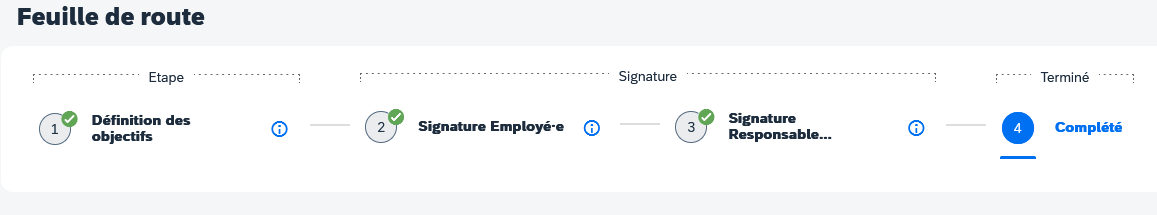 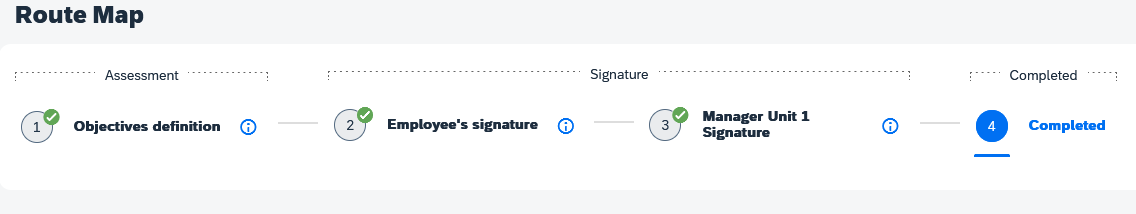 IntroductionLa ou le responsable hiérarchique et ses collaborateur.trices conviennent des objectifs à atteindre, qui seront évalués l'année suivante// The unit manager and their collaborators set objectives to achieve that will be evaluated the following year.Fixation des objectifs pour les 12 prochains mois// Setting objectives for next year*Objectif 1// Objective 1Détails de l’objectif// What objectives should have been achieved*?Critères // Criteria :Date de Début de l’objectif// Objective Start Date :Status :Mesures à prendre // Actions to Take :Poids de l’objectif // Objective Weight (%) :Délai de l’objectif// Objective Deadline :Objectif 2// Objective 2Détails de l’objectif// What objectives should have been achieved*?Critères // Criteria :Date de Début de l’objectif// Objective Start Date :Status :Mesures à prendre // Actions to Take :Poids de l’objectif // Objective Weight (%) :Délai de l’objectif// Objective Deadline :Objectif 3// Objective 3Détails de l’objectif// What objectives should have been achieved*?Critères // Criteria :Date de Début de l’objectif// Objective Start Date :Status :Mesures à prendre // Actions to Take :Poids de l’objectif // Objective Weight (%) :Délai de l’objectif// Objective Deadline :Plan de développement (employé·e et manager) - facultatif// Development objectives (employee and hierarchical manager) – optional
Merci de saisir au maximum 5 objectifs de développement // Please enter maximum 5 development objectivesComportements attendus // Expected behavioursVeuillez définir les comportements que vous attendez pour chacune de ces 3 dimensions, qui sont essentielles à la performance de votre équipe et qui contribuent à l'excellence de l'EPFL// Please define your expectations for all three aspects.Dates et signaturesEmployé·e// Employee :                                 Responsable hiérarchique// Direct Line Manager : Objectifs de développement// Development objectivesDescriptionComportements attendus// Expected behaviousComportements attendus// Expected behaviousRespectCommunicationCollaborationAutres// Other(s)